Announcements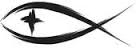 Meetings & EventsWednesday, July 22nd												Council 7pmMonday, July 27th													Quarterly Voters Meeting 7pmPASTOR TAKING SOME VACATION TIME	Rev. Sherry is going to be taking some vacation time with his family.  Pastor will be on vacation from Monday, July 27th through Thursday, August 6th.  He will be attending the Voters Meeting on Monday, July 27th, but plans to be taking short trips with his family during these two weeks of vacation.  Rev. Ryan Tinetti (Arcadia) and Rev. Dennis Rahn (Manistee) will be available for any pastoral emergency that may happen.NO CHURCH ON SUNDAY, AUGUST 2nd	With Pastor on vacation during August 2nd, the Board of Elders has decided that we will NOT BE HOLDING SERVICES on Sunday, August 2nd.  You are encouraged to attend another congregation for that Sunday, either in person or through the many online services that are streamed each week by LCMS churches.  We will return with our regular communion services at 9:00am and 10:30am on August 9th.STEWARDSHIP CORNERRom. 8:18 – “For I consider that the sufferings of this present time are not worth comparing with the glory that is to be revealed to us.”  It is very easy to get caught up in the present and lose track of our ultimate destiny in the Kingdom of God.  St. Paul encourages us to keep eternity in mind.  This certainly has an application to our support for the Gospel.  If we keep our focus on “the glory to be revealed,” we will see our tithes and offerings in a new light.MEMORIAL FOR RICH FREDERICKSBud & Jan ReckowSERVING THIS MONTH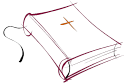 Greeters: Not at This TimeAltar Guild: Kathleen MeisterSERVING TODAY						SERVING NEXT WEEK 7/26/2020Pastor:  Rev. Jacob Sherry				Pastor:  Rev. Jacob SherryElder:  Jim Poellet							Elder:  Dennis WickstromAccomp: Jessica Sherry					Accomp:  Sue JohnsonReader:  Pastor								Reader:  PastorATTENDANCE: 7/12/2020WORSHIP: 68				BIBLE STUDY: Not at This TimeFIRST FRUITS TRACKER WEEK ENDING:  7/12/2020Offering Receipts:		$2,398.00		YTD Budget Receipts:	$77,790.64Weekly Budget Needs:	$2,692.30		YTD Budget Needs:		$75,384.40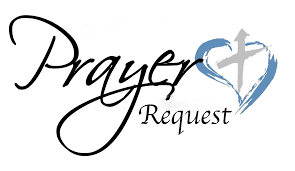 Special PrayersMorris Armbruster				Jill Hoseler (Cancer)				Shirley PoelletKaydence Devenport			Delbert Kelley						Barbara PotterDylan Gladding					Margaret Meachum				Steve SchimkeGayle Harthun (Cancer)		Gerald Meister					Rev. Jeff Walsh (Cancer)Bob Hilliard (Heart)				Rita Merkey						Sandy WingPrayers for Our MilitaryAndrew Burch, Jr., grandson of John & Loree Sprawka.Mark Granzotto with U.S. Navy in Bahrain, grandson of Rita MerkeyColonel Joel Briske serving in Washington D.C. son of the late Bonnie HarnishArmy Major Riley Morgan Kennedy, stationed in Washington, DC, George & Margaret Punches’ grand-nieceSteve & Carol Sprawka, son & daughter-in-law of John & Loree SprawkaDerek Sprawka, grandson of John & Loree SprawkaCody Stefanick, nephew to Janette & Fred MayIan Nelson, nephew of Jack and Pebbla NelsonTyge Nelson & family, nephew of Jack and Pebbla NelsonLt. Tim Brandt at Uniformed Services University, Bethesda, MD, son of Bruce & Debbie BrandtIf you wish to add someone’s name, please call or e-mail the church office.When someone’s name is placed on prayer lists,his or her name will remain until instructed to remove it.  Thank you!The Mission of Trinity Onekama Is To SERVE          For even the Son of Man did not come to be servedbut to serve and to give his life as a ransom for many.          
                                                                       Mark 10:45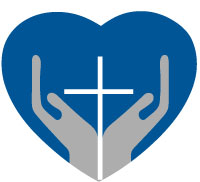 		S haring Jesus’s truth		E quipping for life		R eaching Out		V aluing each other		E vangelizing all agesMission StatementThe mission of Trinity Onekama is to SERVEFor even the Son of Man did not come to be served, but to serve, and to give his life as a ransom for many.           Mark 10:45S haring Jesus’  ruthE quipping for lifeR eaching OutV aluing each otherE vangelizing all ageCHURCH INFORMATIONChurch Office:  (231) 889-4429   Website:  www.trinityonekama.orgE-mail:  trinityonekama@sbcglobal.netAddress:  P.O. Box 119, 5471 Fairview Street, Onekama, MI 49675Adult Bible Study: Sunday @ 9:15 am (year round)Worship:  Sunday @ 10:30 am  The Lord’s Supper:  Celebrated 2nd & 4th SundaysPastoral Hours: Wednesday and Friday  8:30am – NoonPastor Phone: 231-655-2680   Pastor Email: trinityonekama@gmail.comCopyright licensing covered under CCLI #2802932